Q4/ (25 Marks)      A- Define Uniformity and what are factors that affect on it? And types of uniformity   (10 marks)                                                                                                                                          B- Calculate (% uniformity and uniformity range) in this sample?  (8marks)                                     Number of birds weighed = 100Average (mean) body weight = 2000 gmThe number of weighed birds with a body weight between the upper and lower body weight range = 75  C- Draw the Breeding Structure for chicken? (7Marks)Q5/ (25 marks)   A- Complete these table (10 Marks)B- If we have a flock that the average of female’s weight is 2500gm in 15 week but before stimulation light the average of female’s weight is 2850 gm which weight of male we should put in this flock? (8 Marks)C-What are types of male assessment in breeder flock? (7 Marks)Salahaddin University-Erbil                                                                                          Subject: Farm Management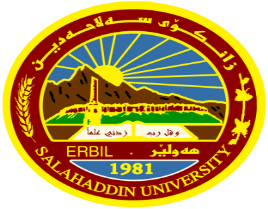 College of Agricultural Engineering Sciences                                                              Class: 4thAnimal Resources Department                                                                                                                    Time:DateAge (Weeks)Feed space/cm0-5week5-10week10-15week15-20week20-25weekAge (Weeks)No . male /100 female22-2424-3030-3535-4040-50